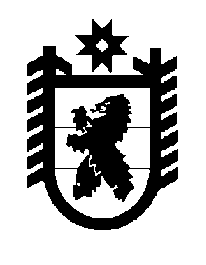 Российская Федерация Республика Карелия    ПРАВИТЕЛЬСТВО РЕСПУБЛИКИ КАРЕЛИЯРАСПОРЯЖЕНИЕот  19 января 2017 года № 25р-Пг. Петрозаводск 	В соответствии со статьей 114 Бюджетного кодекса Российской Федерации и верхним пределом государственного внутреннего долга Республики Карелия, установленным статьей 1 Закона Республики Карелия от 21 декабря 2016 года № 2083-ЗРК «О бюджете Республики Карелия               на 2017 год и на плановый период 2018 и 2019 годов», установить предельные объемы выпуска государственных ценных бумаг Республики                      Карелия по номинальной стоимости на 2017 год в сумме 2 000 000 тыс. рублей и на каждый год планового периода 2018 и 2019 годов в сумме по 2 000 000 тыс. рублей.            Глава Республики Карелия                                                                  А.П. Худилайнен